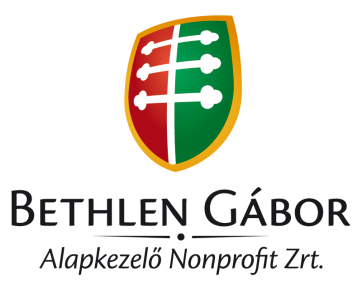 2013. évi Pályázati útmutató a meghívásos pályázatok kezeléséhez Budapest, 2013. március 1. Tartalomjegyzék1	A pályázat célja	41.1	Alapvető cél és háttér információ	41.2	Pályázati felhívások tárgya	41.2.1	A pályázati felhívásra benyújtott pályázatokra vonatkozó speciális szabályok:	41.3	Rendelkezésre álló forrás 	52	Pályázók köre	52.1	A pályázók köre a 2010. évi CXXXII. BGA Tv. 1 §-ának rendelkezései szerint	52.2	Nem nyújthatnak be pályázatot	63	Pályázat tartalma	63.1	Támogatható tevékenységek	63.2	Nem támogatható tevékenységek	63.3	Elszámolható költségek	63.4	Nem elszámolható költségek	73.5	A pályázat lebonyolításának ütemezése	73.6	Beadandó pályázat	83.6.1	Pályázati adatközlő lap	83.6.2	A pályázati adatlaphoz csatolandó mellékletek	93.7	Hiánypótlás a pályázati szakaszban	104	Pénzügyi feltételek	104.1	Támogatás formája	104.2	Egyéb feltételek	115	Pályázat elbírálása	115.1	A projektkiválasztás folyamatának bemutatása (eljárásrend)	115.2	A pályázatok tartalmi elbírálásának szempontjai	115.2.1	Tartalmi értékelés	115.3	A pályázat érvénytelensége	116	A szerződés	126.1	A szerződéskötés folyamata	126.2	A szerződés tartalma	126.3	Szerződéskötés	136.3.1	Adatellenőrzés	136.3.2	A szerződés formai szabályai	136.3.3	A szerződéskötéstől való elállás	136.4	A szerződéskötés mellékletei	146.4.1	Alapító okirat vagy alapszabály	146.4.2	Működési igazolás	146.4.3	Banki igazolás	156.4.4	Aláírási címpéldány	156.4.5	Módosított költségterv	156.4.6	Biztosíték	156.4.7	A szerződés futamidejét és elszámolási határidejét módosító nyilatkozat	166.4.8	Nyilatkozat működésről, pénzügyi felhasználásról, vezető tisztségről	166.4.9	Ingatlannal kapcsolatos okmányok	166.4.10	Válaszboríték	166.4.11	Nyilatkozat eredeti dokumentumok becsatolásáról	166.5	Hiánypótlás a szerződéskötéshez	166.6	A szerződés megszegésének jogkövetkezményei	177	A támogatások folyósítása	177.1	A folyósítás általános elvei	177.2	A támogatás finanszírozási formái	177.2.1	Előfinanszírozás	177.2.2	Utófinanszírozás	178	A pályázat elszámolása	188.1	Alapelvek	188.2	A záró beszámoló	188.2.1	Szakmai beszámoló	198.2.2	Pénzügyi elszámolás	198.3	Az elszámolási bizonylatok típusai	248.3.1	Bizonylat fogalma	248.3.2	Számviteli bizonylatok	248.3.3	Pénzügyi teljesítést (kifizetést) igazoló bizonylatok:	248.3.4	Egyéb szükséges bizonylatok	258.3.5	Az elszámolás ismertetése	258.4	Az elszámolás ellenőrzése és hiánypótlása	299	A pályázat lezárása	2910	Adminisztratív információk	3010.1	A pályázat benyújtásával kapcsolatos gyakorlati tudnivalók	3010.1.1	A pályázat beadása	3010.2	Kifogás	3010.3	Vonatkozó jogszabályok listája	3010.4	Nemzeti szabályozások figyelembevétele	31A pályázat céljaAlapvető cél és háttér információA Bethlen Gábor Alapkezelő Zrt. a Bethlen Gábor Alapról szóló 2010. évi CLXXXII. törvény és a végrehajtását szabályozó 367/2010. (XII.30.) Korm. rendelet alapján meghívásos pályázatot hirdet az erdélyi nemzeti jelentőségű programokra.A meghívásos pályázat célja a Magyarország határain kívül élő magyarság szülőföldjén való boldogulásának, Magyarországgal való sokoldalú kapcsolatai ápolásának és fejlesztésének előmozdítása, magyar nemzeti azonosságtudatának megerősítése. A felhívás a magyarság összetartozása jegyében értékteremtő, konkrét szellemi és/vagy tárgyi eredményt felmutatni tudó programok megvalósítására szeretne ösztönözni, e célokat tükröző igényes, minőségi pályázatok támogatásával.A pályázati útmutató célja felvilágosítást adni a pályázat folyamatát érintő valamennyi kérdésben, illetve a sikeres pályázás érdekében átláthatóan és érthetően bemutatni az egyes pályázati lépéseket. Fontos, hogy a pályázó a minőségi munka érdekében figyelmesen, lépésről lépésre tanulmányozza az útmutató előírásait, ezáltal saját maga számára is megteremtve az eredményes pályázás feltételeit.Pályázati felhívások tárgyaAz egyes pályázati felhívásokban megjelölt romániai nemzeti jelentőségű programok valamint intézmények támogatásaRendelkezésre álló forrásJelen pályázatok támogatása a Bethlen Gábor Alap 2013. évi költségvetése „Nemzeti jelentőségű intézmények támogatása” elnevezésű előirányzata terhére történik.A pályázati felhívásra benyújtott pályázatokra vonatkozó speciális szabályokAz Európai Unió működéséről szóló szerződés (a továbbiakban: EUMSZ) 107. cikkének (1) bekezdése értelmében – a Szerződések más rendelkezése hiányában – a belső piaccal összeegyeztethetetlen a tagállamok által vagy állami forrásból bármilyen formában nyújtott olyan támogatás, amely bizonyos vállalkozásoknak vagy bizonyos áruk termelésének előnyben részesítése által torzítja a versenyt, vagy azzal fenyeget, amennyiben ez érinti a tagállamok közötti kereskedelmet. Az EUMSZ 107. cikkének (1) bekezdésében szereplő feltételeknek (állami forrás, szelektivitás, előny a kedvezményezett vállalkozásnál, tagállamok közti kereskedelem érintettsége, valamint a verseny torzulása vagy ennek veszélye) egyszerre kell teljesülniük ahhoz, hogy az uniós állami támogatási szabályokat alkalmazni kelljen. A beérkező pályázatokat a Bethlen Gábor Alapkezelő Zrt munkatársai egyedileg vizsgálják az EUMSZ 107. cikkének (1) bekezdése értelmezése szerint és megállapítják, hogy az esetleges támogatás a pályázató vonatkozásában állami vagy nem állami támogatásnak minősíthető e.Pályázók köreA pályázók köre a Bethlen Gábor Alapról szóló 2010. évi CXXXII. törvény 1 §-ának rendelkezései szerint civil szervezet, települési és területi önkormányzat, valamint az általuk alapított, illetve fenntartott jogi személyiségű intézmény,kizárólag a médiatámogatási program keretében kiadványok, folyóiratok, szaklapok megjelentetésének támogatása pályázati tárgy esetében gazdasági tevékenységet üzletszerűen végző jogi személy és jogi személyiséggel nem rendelkező gazdasági társaság (a továbbiakban: vállalkozás), ezen belül különösen mikro-, kis- és középvállalkozás, valamint egyház, belső egyházi jogi személy, valamint az általuk fenntartott hitéleti, oktatási, gyermekjóléti, kulturális és szociális intézmény.A támogatásnyújtás kizáró feltétele: nem részesülhet támogatásban  a jelen pályázatban felsorolt meghívott pályázókon kívüli szervezetek és intézményekazok az intézmények, szervezetek,amelyek az adott pályázat megjelentetését megelőzően az Alap vagy a határon túli magyarok támogatását szolgáló bármely fejezeti kezelésű előirányzat terhére kiírt pályázatokban valótlan vagy megtévesztő adatot szolgáltattak, valótlan tartalmú, hamis vagy hamisított tartalmú okiratot használtak fel, illetve az elnyert pályázat alapján kötött szerződést - nekik felróható okból - maradéktalanul nem teljesítették (ide értve azt is, hogy elszámolási kötelezettségének nem tett eleget), vagy amelyek a céljelleggel nyújtott támogatást nem a rendeltetésének megfelelően használták fel, és az ebből eredő visszafizetési kötelezettségnek nem tettek eleget, valamint amelyek a pénzügyi támogatás felhasználásával kapcsolatosan előírt elszámolási vagy számadási kötelezettség teljesítésekor valótlan tartalmú nyilatkozatot tettek, illetőleg valótlan tartalmú, hamis vagy hamisított okiratot használtak fel, akinek az Alappal szemben lejárt fizetési kötelezettsége áll fenn, illetve lejárt határidejű – nem teljesített – elszámolási kötelezettsége áll fenn, azok az intézmények, szervezetek, amelyeknek lejárt köztartozása van,azok az intézmények, szervezetek, amelyek végelszámolás, vagy csődeljárás alatt állnak, illetve amelyek ellen felszámolási eljárás van folyamatban, azok az intézmények, szervezetek, amelyek vezető tisztségviselője olyan szervezetnél töltött be - a pályázat benyújtását megelőző 2 éven belül - vezető tisztséget, amely szervezettel szemben a 2.3-2.5. pontban meghatározott kizáró ok valamelyike fennáll.Pályázat tartalmaTámogatható tevékenységek A pályázatban tervezett tevékenységeknek illeszkedniük kell az adott pályázati felhívás céljához. A Bethlen Gábor Alapkezelő Zrt. a pályázatok értékelése kapcsán ellenőrzi és értékeli a pályázatban részletezett tevékenységek és a részcélok kapcsolatát. Nem támogatható tevékenységek A pályázat keretében nem támogatható tevékenységek: Politikai tevékenység;Profitorientált tevékenységek (kivéve a médiatámogatási program keretében kiadványok, folyóiratok, szaklapok megjelentetésének támogatása tárgyban felsorolt produktumok megjelentetését);Teljes egészében más támogatási forrásból finanszírozott tevékenységekElszámolható költségek Működési, működtetési célú kiadásokDologi kiadások Személyi kiadásokFelhalmozási kiadásokA költségekről a pályázati útmutatóban megadott elszámolási szabályok alapján, részletes elszámolást kell benyújtani és dokumentumokkal alátámasztani.Nem elszámolható költségek A pályázat keretében nem elszámolható költségek:Egyéb személyi juttatás (napidíj, természetbeni juttatások, étkezési, Internet utalvány, helyi közlekedés, prémium, felmondás, végkielégítés); Telek-, ingatlan-, gépjárműadó; Ingatlan és gépjárművásárlás; Jövedéki termékek költségei;Késedelmi kamat;Bírságok kifizetése;;A pályázat lebonyolításának ütemezéseA pályázatok megvalósítása (lebonyolítási időszaka, futamideje) az alábbiak szerint történhet: Megvalósítási időszak: 2013. március 1. – 2014. február 28. A pályázat benyújtásának kezdő időpontja: 2013. március 4.Benyújtási határidő: 2013. április 3., szerda, Elszámolási határidő: a támogatott program megvalósítását követő 30 napon belül, legkésőbb 2014. március 31-ig.1. Táblázat - A pályázat lebonyolításával kapcsolatos tevékenységek és tervezett ütemezésükBeadandó pályázatA pályázat benyújtása papír alapon, postai úton történik. Ebben az esetben a benyújtás napja a postára adás napja. A pályázatot a Bethlen Gábor Alapkezelő Zrt. erdélyi kirendeltségének honlapján (www.bgazrt.ro) található pályázati adatközlő lap pontos kitöltésével, az előírt mellékletek hiánytalan csatolásával lehet benyújtani.  A beadandó pályázat kötelező elemeit az alábbi táblázat tartalmazza:2. Táblázat - A pályázat tartalmaPályázati adatközlő lapA pályázóra vonatkozó adatokA pályázó hivatalos neve az ország hivatalos nyelvén és magyarul.A pályázó szervezet működési formájának megjelölése.A pályázó székhelye a pályázó alapító okiratában szereplő székhely címe.A pályázó levelezési címe az a cím, amely címen kézhez veszi az Alapkezelő értesítéseit, küldeményeit.A pályázó nyilvántartási száma a pályázó bejegyzését, létrehozását igazoló szám.A pályázó szervezet adószáma.A pályázó képviselője a szervezet alapító okiratában képviseletre és aláírásra jogosult személy. Amennyiben az alapító okirat nem tartalmazza, vagy nem rögzíti egyértelműen, hogy a szervezet részéről ki, vagy kik jogosultak kötelezettségvállalásra (jelen esetben a Támogatási szerződés, stb. aláírására és ellenjegyzésére), azt egy hiteles, 60 napnál nem régebbi dokumentum csatolásával kötelezően kell igazolni. (Pl. közgyűlési határozat)A programvezető az a személy, aki a megvalósítás során a pályázó képviseletében az Alapkezelő felé eljár, intézkedik, az Alapkezelővel kapcsolatot tart. Célszerű olyan személy megnevezése, aki mobilis és könnyen elérhető. A programvezető lehet a pályázó szervezet törvényes képviselője is.A pályázó tevékenységi területét a megfelelő megnevezés aláhúzásával kell megjelölni. Amennyiben a felsoroltak egyike sem illeszkedik, vagy a pályázó bizonytalan, úgy azt az „egyéb” bejelölésével, ott nevesítve kell megjelölni.A pályázó jogi személy számára állami költségvetésből juttatott támogatás, tagdíjakból, vagy egyéb rendszeres hozzájárulásokból származó bevételek várható 2013. évi összege a kérelem évében külön-külön és együttesen.A pályázatra vonatkozó adatokA pályázat címe: a pályázó által választott 60 karakternél nem hosszabb, tömör és összefoglaló jellegű pályázati cím, melyből következtetni lehet a pályázat tartalmára. A pályázat keretében igényelt összeg: az igényelt összeg, amely összeg segítségével a pályázó megvalósítja a projektet. Kiszámítása során a program teljes költségéből ki kell vonni az önrész összegét.A pályázati program megvalósítási időszaka: A kiírásban meghatározott időintervallumon belül a pályázó által a projekt megvalósítására az elő- és utómunkálatok figyelembevételével együtt számított időszak.A pályázati adatlaphoz csatolandó mellékletekA pályázat benyújtásának feltétele a kitöltött adatlaphoz a kötelező mellékletek becsatolása. A mellékletek az adatlap elválaszthatatlan részei. A pályázat ezen mellékletekkel együtt fogadható el érvényes pályázatként.Részletes szakmai projekttervA pályázónak a szakmai projektterv kitöltése során a megadott szempontok szerint kell részletesen bemutatnia a szakmai tevékenységet és programok megvalósítását. A szempontok megválaszolására szövegdobozok állnak rendelkezésre, a kitöltéshez előre megadott karakterszám feltüntetésével. A szakmai tervben felsorolt megvalósítandó feladatoknak igazodniuk kell a költségterv költségvetési soraihoz. Itt kell szövegesen bemutatni a pályázat megvalósulásának körülményeit: pl. milyen tágabb célkitűzés részeként kívánja felhasználni a pályázó a támogatást, milyen konkrét célokat kíván elérni vele, milyen célcsoporttal, milyen várható eredménnyel valósul meg a program. KöltségtervA költségterv elkészítésekor a pályázó a pályázati cél megvalósításához tervezett költségeket csoportosítja a táblázat fő- és alköltség sorai szerint. A költségterv excel tábla egy összesítőből (1. munkalap), 4 költségtáblázatból, összesen 5 munkalapból áll. fősor költségelemei: Személyi juttatások és munkaadót terhelő járulékok (2. munkalap)fősor költségelemei: Dologi kiadások (3-4. munkalap)fősor költségelemei: Beruházási és felújítási kiadások (5. munkalap)Felhívjuk a figyelmet, hogy bizonyos költségek nem, vagy csak részben, illetve meghatározott feltételekkel támogathatóak. A nem támogatható költségfajták cellái a táblázatban piros mezővel kiemelve láthatóak. A fősorok és az alsorok elnevezése nem változtatható. A költségterv formája kötött, nem módosítható, sorai nem törölhetők, újabb költségfajtákkal nem bővíthetők. Amennyiben a meghatározott költségfajtához több tétel is tartozik, új sor beszúrása engedélyezett, azonban ez nem jelenthet tartalmi változást. A tervezett kiadások egyes tételeit szövegesen is indokolni kell az erre szolgáló oszlopban. Nyilatkozat a működésről, pénzügyi felhasználásról, vezetői tisztségrőlA működésről, pénzügyi felhasználásról, vezetői tisztségről szóló nyilatkozat kitöltésével a pályázó büntetőjogi felelőssége tudatában nyilatkozik folyamatos működéséről, az esetleges köztartozásairól és arról, hogy a vonatkozó jogszabályokat a támogatás igénylésétől a felhasználás és a támogatás lezárásáig betartja és magára nézve kötelezőnek ismeri el.CD-mellékletA papír alapú benyújtás esetén kötelezően mellékelendő CD-nek tartalmaznia kell a kitöltött pályázati adatlapot, valamint a részletes szakmai tervet, költségtervet, a költségterv tételes indoklását, a működésről, pénzügyi felhasználásról, vezetői tisztségről szóló nyilatkozatot, valamint az együttműködési szándéknyilatkozatot és a működési igazolást. Hiánypótlás a pályázati szakaszbanAz Alapkezelő a beérkezett pályázatokat formai ellenőrzés keretében vizsgálja. Azon pályázatok, melyek a formai bírálati szempontok valamelyikének nem felelnek meg, hiányos, vagy érvénytelen jelölést kapnak. Hiányosságnak számít a pályázati adatlap és a mellékletek hiányos, illetve nem megfelelő kitöltése. Hiányos megjelölés esetén az Alapkezelő hiánypótlásra felszólító elektronikus, vagy szükség esetén papír alapú levelet küld a pályázónak a hiányosságok pontos megjelölésével. Hiánypótlásra a pályázónak egy alkalommal van lehetősége. A hiánypótlási felhívás elküldésétől számított 15 naptári nap áll a pályázó rendelkezésére, hogy pótolja a felszólító levélben jelzett hiányosságokat. Határidőben beérkezettnek tekintendő a hiánypótlás, ha a hiánypótlási felszólításban megjelölt napig postára adták, vagy email-ben elküldték.A hiányok nem teljes körű pótlása esetén, a pályázat érvénytelennek minősül. A pályázónak egyszeri lehetősége van hiánypótlásra az értesítést követő 15 naptári napon belül:ha az adatlap vagy a mellékletek hiányosan, hibásan vagy egyáltalán nincsenek kitöltve;Pénzügyi feltételekTámogatás formájaA támogatás formája: vissza nem térítendő támogatás, amelyet elő- vagy utófinanszírozás keretében az Bethlen Gábor Alapkezelő Zrt nyújt. A pályázónak nyilatkoznia szükséges a pályázott projekt megvalósításához rendelkezésre álló önrész mértékéről. A pályázat kiírója nem teszi kötelezővé az önrész biztosítását, de amennyiben rendelkezik a pályázó a program megvalósításához saját forrással, úgy erről nyilatkozni szükséges és a későbbiekben az elszámoláshoz csatolni az önrész felhasználására vonatkozó dokumentációt is.Egyéb feltételekAz Alapkezelő kizárólag HUF devizanemből indít HUF, EUR, USD devizanemű utalást. A nem magyarországi székhellyel rendelkező pályázók számára megítélt támogatási összeg átutalására kizárólag a pályázó vagy a befogadó szervezet nemzetközi (IBAN) számlaszám és számlavezető bank SWIFT-kódjának igazolása után van lehetőség. Az IBAN-szám az országkóddal kezdődik, Románia esetében RO.A számlavezető bank azonosító kódjáról (SWIFT-kód) felvilágosítást a pályázó számlavezető bankja nyújt.Pályázat elbírálásaA projektkiválasztás folyamatának bemutatása (eljárásrend)A beérkezett pályázatokat az Alapkezelő ellenőrzi és feldolgozza, majd támogatási javaslattétellel továbbítja a Bethlen Gábor Alap Kollégiumának, amely döntési javaslatát a Bethlen Gábor Alapról szóló 2010. évi CLXXXII. törvény alapján a Bizottság elé terjeszti.A pályázatok tartalmi elbírálásának szempontjaiAz Alapkezelő az alábbi értékelési szempontrendszer alapján dolgozza fel a beérkezett pályázatokat:Tartalmi értékelésA pályázatban foglaltak megfelelnek a pályázati felhívás alapvető célkitűzésének, a határon túli magyar közösségek magyar nemzeti azonosságtudatának megerősítését, értékőrző és közösségfejlesztő tevékenységének támogatását szolgáljaA pályázott projekt országos vagy regionális vagy helyi jelentőségűA pályázott projekt célja a szórványmagyarság magyar nemzeti azonosságtudatának megőrzését, erősítését szolgálja.A pályázat kellően kidolgozott, felépítése logikus, elemei között követhető tartalmi összefüggés van.5.2.2 Pénzügyi értékelési szempontok:A szöveges indoklás alátámasztja a részletes költségtáblázatban tervezett összegeketA tervezett kiadási költségsorok a projekt megvalósításához indokoltak és összhangban vannak a vállalt szakmai feladatokkal.A vállalt szakmai feladatok és a szöveges indoklás alátámasztják a tervezett költségek mértékét.Az Alapkezelő fenntartja a jogot annak meghatározására, hogy a támogatás milyen költségnemekre, költségtípusokra fordítható. A pályázat érvénytelenségea pályázó a pályázatot nem a felhívásban közzétett célra nyújtotta be;a pályázó pályázatot a benyújtási határidőn túl nyújtotta be;a projektmegvalósítás időtartama nem a pályázati felhívásban megadott időintervallumon belül van;a pályázó a pályázati adatlapot, az adatlaphoz tartozó mellékletek formátumát megváltoztatta , az adatok a valóságnak nem felelnek meg;a kötelező benyújtandó mellékleteket nem csatolta a pályázó;az igényelt támogatás összege meghaladja  a maximálisan igényelhető támogatási összeget vagy nem éri el a minimálisan igényelhető támogatási összeget;a pályázó határidőre nem tett eleget a hiánypótlási felszólításnak;a pályázóra a pályázati felhívás 6. pontjában vagy a 2013. évi Meghívásos pályázati útmutatóban szereplő kizáró okok valamelyike érvényes;a pályázó a pályázat mellékleteként benyújtott működésről, pénzügyi felhasználásról, vezetői tisztségről szóló nyilatkozat feltételeinek nem felel meg;a pályázati adatlap eredeti példányát, valamint a mellékleteket az arra jogosult képviselő nem írta alá és a szervezet bélyegzőjével nem látta el;A szerződésA szerződéskötés folyamataAz Alapkezelő a Bizottság döntéshozatalát követő 30 napon belül értesíti a támogatott pályázókat a pályázatok tárgyában hozott döntésekről, melyhez szerződési ajánlatot csatol.A támogatási szerződés PDF formátumban készül, melyet a támogatott az értesítő levél mellékleteként e-mailben kap meg. A támogatott részére megküldött szerződési ajánlat visszaküldésének határideje az email kiküldésétől számított legfeljebb 60 naptári nap. Az ajánlat elfogadásának minősül, ha a szervezet a kiküldött támogatási szerződés példányait és a kötelező mellékleteket 60 naptári napon belül aláírva, pecséttel ellátva visszaküldi. Az Alapkezelő a visszaküldött támogatási szerződést és a mellékleteket ellenőrzi, majd aláírás után a szerződés egy példányát a Támogatott részére postán megküldi. Figyelem! A támogatási szerződés és mellékletei esetleges hiányosságainak pótlására kizárólag a fenti határidőn belül van lehetőség.A szerződés tartalmaA támogatási szerződésnek tartalmaznia kell:a támogatás célját;a támogatás összegét;a támogatás folyósításának feltételeit és ütemezését;a kedvezményezett pénzügyi számlaszámát; a támogatás felhasználásának és elszámolásának módját, határidejét;a szerződésszegés eseteit, szankcióit;a szerződéstől való elállásra vonatkozó rendelkezéseket;a kedvezményezett a támogatás felhasználása során érvényesíti a magyarországi vonatkozó számviteli, adóügyi és társadalombiztosítási jogszabályok előírásait;a támogatás felhasználásával kapcsolatos beszámolási kötelezettség tudomásulvételét;a kedvezményezett tudomásulvételét a támogatás rendeltetésszerű felhasználásának az Állami Számvevőszék, a Kormányzati Ellenőrzési Hivatal, a Közigazgatási és Igazságügyi Minisztérium és az Alapkezelő által ellenőrzéssel megbízott személyek, szervezetek állami ellenőrzéséről;a nyilvános közzétételhez való hozzájárulást.támogatással kapcsolatos iratok, valamint a költségvetési támogatás felhasználását alátámasztó bizonylatok teljes körű megőrzésének határidejétaz adatok és az azokban bekövetkező változások támogató felé történő bejelentésének kötelezettségét, a bejelentési kötelezettség elmulasztásának következményeit.A támogatási szerződéshez csatolt mellékletben a kedvezményezettnek nyilatkoznia kell:nincs köztartozása;nincs az Alappal vagy a határon túli magyarok támogatására szolgáló bármely előirányzattal szemben tartozása, lejárt elszámolási kötelezettségenem áll végelszámolás alatt, illetve ellene indított csődeljárás vagy felszámolási eljárás nincs folyamatban;általános forgalmi adó visszaigénylési jogosultságról;a támogatás magyarországi felhasználása során az ott meghatározott esetben, a közbeszerzésekről szóló törvény rendelkezései szerint jár el. SzerződéskötésAdatellenőrzésA Támogatottnak a szerződés aláírását megelőzően ellenőriznie kell, hogy a szerződésben szereplő adatok helytállóak-e (képviselő neve, székhely, adószám, bankszámlaszám, SWIFT kód, stb.). Amennyiben módosításuk indokolt, a szerződés aláírása előtt a módosítást alátámasztó okiratot, bizonylatot, vagy egyéb mellékletet, csatolmányt postán, e-mailben vagy faxon az Alapkezelő munkatársainak el kell küldeni, hogy elvégezhessék a szerződés megfelelő módosítását. Az így javított szerződést az Alapkezelő ismét kiküldi e-mailen. A szerződés formai szabályaiA szerződést a Támogatottnak az a törvényes képviselője írja alá cégszerű aláírásával (kizárólag kék színű tollal), akinek aláírás-mintáját az aláírási címpéldány tartalmazza. Az aláíráskor az aláíró nevét és a szervezetben betöltött tisztségét nyomtatott betűkkel, olvashatóan az aláírás alatt fel kell tüntetni.Fénymásolt, scannelt aláírást vagy aláírásbélyegzőt nem áll módunkban elfogadni.Amennyiben a szervezet cégszerű aláírása pecséttel együtt érvényes, úgy az aláírás mellett a szerződést pecséttel kell ellátni. Ha a törvényes képviselőnek nem áll módjában a dokumentum aláírása, akkor a szerződést a törvényes képviselő által meghatalmazott személy is aláírhatja, amennyiben a szerződés aláírására feljogosító meghatalmazás csatolása megtörténik. A meghatalmazáson mindenképpen szerepelnie kell két tanúnak és a felek adatainak (név, személyi ig. szám, lakcím), valamint annak, hogy a meghatalmazás a szerződés aláírására szól. A meghatalmazást a felek aláírásukkal hitelesítik.A szerződést 3 4 eredeti példányban  kell visszaküldeni. A szerződésekhez csatolni kell 1 példányban a kötelező mellékleteket.A szerződésnek mindkét fél részéről történő aláírását követően kerül sor a szerződés 1 példányának  a Támogatott részére történő visszaküldésére. A szerződéskötési ajánlat visszavonása, a bizottsági döntés hatályát veszti A szerződéskötésre és ezt követően a támogatási összeg kiutalására kizárólag abban az esetben kerül sor, ha a Támogatott az Alapkezelőtől kapott korábbi támogatásaira vonatkozóan elszámolási kötelezettségeinek eleget tett.  Azzal a pályázóval az Alapkezelő nem köt szerződést, aki a támogatási (bizottsági) döntésről szóló értesítést követő 30 napon belül, hiánypótlásra való felhívás esetén a fenti időponttól számított összesen 60 napon belül, nem küldi vissza határidőre a szerződést és annak mellékletei hiánytalanul. Azzal a pályázóval aki határidőre, de hiányos szerződéskötési dokumentációt küld vissza, A benyújtás napjának a postára adás dátuma számít.A szerződéskötés mellékleteiA szerződéskötéshez az aláírt szerződés mellé az alábbi mellékletek megküldése kötelező.3. Táblázat - Szerződéskötéshez beküldendő mellékletekAlapító okirat vagy alapszabályA Kedvezményezett alapító okirata, vagy alapszabálya és annak magyar nyelvű fordítása.Amennyiben a kedvezményezett már korábban benyújtott pályázatához csatolta a szervezet Alapító Okiratát és annak adattartalmában nem történt változás, úgy nyilatkozat kitöltésével jelezheti, hogy mely korábbi pályázathoz csatolta azt.Ezzel a melléklettel kizárólag az Alapító Okirat vagy az Alapszabály pótolható. A nyilatkozat az Útmutató mellékletében található.Működési igazolás A kedvezményezett létezését igazoló (a postára adás napján 30 naptári napnál nem régebbi) dokumentum 1 db eredeti példánya és annak magyar nyelvű fordítása. Ez jelenthet bírósági, hatósági (pl. adóhatóság) vagy internetes cégnyilvántartási rendszerből lekérdezett igazolást.Egyházi szervezetek esetében az egyházi közigazgatás szerinti felettes szerv igazolása is megfelel működési igazolásként.Önkormányzatok esetében működést igazoló dokumentumok.Ha a kedvezményezett adataiban, a szervezet tevékenységi körében, képviselőjének személyében, képviselet módjában vagy bármely egyéb szervezetet érintő változás folyamatban van és a szerződéskötés időpontjában nem áll rendelkezésre a hatályos bírósági kivonat úgy a változás bejegyzésére vonatkozó bírósági végzést Kezelőszerv a támogatási szerződés megkötéséhez nem fogadhatja el, mivel a bíróság fellebbezési lehetőséget biztosít, és így ebben az időszakban az adatok nem tekinthetőek hatályosnak.Banki igazolásA Kedvezményezett bankszámla igazolása a postára adás napján nem lehet 30 naptári napnál régebbi. A bankszámla igazolás tartalmazza a bankszámlával kapcsolatos azonosító adatokat, a bankszámlaszámot IBAN formátumban, a hozzá tartozó SWIFT kódot és a számla devizanemét is, melyet a bank a banki igazolásban hitelesítve bizonyít.Aláírási címpéldány A Kedvezményezett (a postára adás napján 30 naptári napnál nem régebbi) közjegyzői aláírás-hitelesítéssel ellátott eredeti aláírási címpéldánya, vagy ügyvéd által cégbejegyzési (változásbejegyzési) eljárásban való közreműködés során ellenjegyzett eredeti aláírás-mintája, vagy a bank által felülhitelesített banki karton másolata.Az aláírás igazolása történhet igazolásra jogosult szerv (pl. közjegyző, konzulátus), vagy hivatal (pl. közigazgatási hivatal, rendőrség, bíróság, stb.) által kiállított igazolással. Az egyházi szervezetek (pl. Püspöki Hivatal) esetében is a fent felsorolt formában kérjük megküldeni az aláírási címpéldányt.Módosított költségterv A Bizottsági döntés után megítélt támogatási összegről elkészített módosított költségterv. A költségterv egyes sorainak kitöltési szempontjai, magyarázata az útmutató  fejezetében olvasható. A módosított költségterv a megítélt összeg tervezett felhasználását kell, hogy tartalmazza, részletezve minden tervezett kiadást. A módosítást az eredetileg benyújtott költségterv alapján kell elkészíteni, ott nem szereplő tétel - új alsor - nem vonható be. Kérjük, hogy a módosított költségterv minden kitöltött lapját az a személy írja alá, és lássa el a szervezet bélyegzőjével, aki a szerződést aláírásával jegyezte. (A költségterv a pályázat mellékleteként megtalálható az útmutató mellékletei között).A támogatási céltól való eltérés költségterv módosítási kérelem benyújtásával nem engedélyezhető, a pályázati céltól való eltéréséhez célmódosítási kérelem beadása szükséges, melyet a Bethlen Gábor Alap Bizottsága engedélyezhet.Több részletben történő utalás esetén a BGA kiegészítő dokumentumokat kérhet a pályázótól.BiztosítékTámogatott köteles az államháztartásról szóló törvény végrehajtásáról szóló 368/2011. (XII.31.) számú Korm. rendelet 77. § -ában felsorolt kötelező biztosítékok közül legalább egy, a Támogató által elfogadott biztosítékot felajánlani.A szerződés kötelező mellékleteinek része a biztosítékként szolgáló beszedési megbízásra felhatalmazó nyilatkozat, váltó, egyéb garancia. A szerződés futamidejét és elszámolási határidejét módosító nyilatkozat A futamidő és az elszámolási határidő módosítása csak abban az esetben igényelhető, ha az nem haladja meg a pályázati kiírásban megjelölt végső megvalósítási és elszámolási határidőt. A határidő módosítási kérelem a szerződés 7. számú melléklete.Nyilatkozat működésről, pénzügyi felhasználásról, vezető tisztségről A pályázatbeadásnál ez a nyilatkozat már szerepelt a kötelező mellékletek között. A szerződéskötéshez szükséges egy a postára adás napján 30 naptári napnál nem régebbi, cégszerűen aláírt, lepecsételt példány (Útmutató melléklete).Ingatlannal kapcsolatos okmányokAmennyiben a pályázati kiírásban támogatott tételként jelenik meg a beruházás/felújítás, 1 hónapnál nem régebbi tulajdoni lap/telekkönyvi kivonat másolata, ha a felújítás mértéke indokolja, a szükséges engedélyek és azok magyar nyelvű fordításának becsatolása szükséges.VálaszborítékVálaszboríték 1 db LC/5-ös méretű, a nyertes pályázó postacímére címzett boríték. Nyilatkozat eredeti dokumentumok becsatolásáról Abban az esetben csatolandó, ha az eredeti dokumentumokat az Alapkezelőhöz ugyan ebben a pályázati körben benyújtott másik pályázathoz csatolta a támogatott. A szerződéskötéshez a támogató további dokumentumokat is bekérhet.Hiánypótlás a szerződéskötéshezAz Alapkezelő a beérkezett szerződéseket és azok kötelező mellékleteit megvizsgálja, és amennyiben valamelyik nem áll rendelkezésre vagy hiányos, hiánypótlásra van szükség. Azzal a pályázóval az Alapkezelő nem köt szerződést, aki  a támogatási (bizottsági) döntésről szóló értesítést követő 30 napon belül, hiánypótlásra való felhívás esetén a fenti időponttól számított összesen 60 napon belül, nem küldi vissza határidőre a szerződést és annak mellékletei hiánytalanul.Az Alapkezelő a szerződéskötési dokumentáció ellenőrzésekor vizsgálja a Pályázó korábbi támogatási szerződésből eredő esetleges elszámolási tartozását is. Azzal a Pályázóval, akinek lejárt határidejű elszámolási tartozása van, annak rendezéséig az Alapkezelő nem köt új szerződést.A szerződés megszegésének jogkövetkezményei Amennyiben a Támogatott a támogatási összeget a szerződésben meghatározott céltól eltérően használja fel, vagy egyéb, a pályázattal kapcsolatos fontos kötelezettségét nem teljesíti, a támogató jogosult a szerződéstől elállni, azt azonnali hatállyal felmondani és a szerződésszegés következményeit alkalmazni.A jogosulatlanul igénybe vett költségvetési támogatás összegét a támogatott a Polgári törvénykönyvről szóló 1959. évi IV. törvény 232. § (3) bekezdése szerinti kamattal növelten köteles visszafizetni. Szerződésszegés esetén a támogató írásban rövid határidő kitűzésével felhívja a támogatottat a szerződésszerű teljesítésre, ezt követően sor kerül a szerződésszegés jogkövetkezményeinek az alkalmazására, amely a jövőbeni pályázói körből való kizáráshoz is vezet.A támogatások folyósításaA folyósítás általános elveiA támogatás folyósításának feltételei:a szerződés mindkét fél részéről történő aláírása;a Támogatott Alapkezelőtől kapott korábbi támogatásaira vonatkozóan eleget tett elszámolási és esetleges visszafizetési kötelezettségeinek;amennyiben a Támogatott korábbi elszámolása – pénzügyi és szakmai beszámolója – nem került még elfogadásra, a támogatás csak annak elfogadását követően kerül folyósításra.A támogatás finanszírozási formáiA támogatás a támogatási szerződésben meghatározott pénzügyi és időbeni ütemezésben vehető igénybe.ElőfinanszírozásA megítélt támogatási összeget az Alapkezelő a szerződés létrejöttét követően még a futamidőn belül átutalja a Támogatottnak, aki ezzel tudomásul veszi, hogy a támogatási összeg elszámolásának elfogadásáig az Alapkezelő az átutalt összeget vele szembeni követelésként tartja nyilván. UtófinanszírozásA megítélt támogatási összeget az Alapkezelő a pályázati cél lebonyolítását és pénzügyi-szakmai teljesítésének elfogadását követően utalja át a Támogatottnak. Az Alapkezelő részteljesítést is kimondhat, ebben az esetben a kiutalt támogatás kisebb mértékű lesz a támogatási szerződésben rögzített összegnél.A pályázat elszámolásaAlapelvekA támogatás  felhasználása során a Támogatottnak fő szabályként a pályázati kiírásnak, a pályázat tartalmának, a Bethlen Gábor Alapról szóló 2010. évi CLXXXII. törvény rendelkezéseinek, a Bethlen Gábor Alapról szóló 2010. évi CLXXXII. törvény végrehajtásáról szóló 367/2010. (XII.30.) Kormányrendelet rendelkezései, a Bethlen Gábor Alap Kollégiuma 2013. évi támogatási elveinek megfelelően kell eljárnia, de érvényesíti a székhelye szerint országban érvényes számviteli, adóügyi és társadalombiztosítási jogszabályok előírásait, valamint a támogatás magyarországi felhasználása során figyelembe veszi a közbeszerzésre vonatkozó magyarországi jogszabályokat. A Támogatott a megvalósítási időszakot követő 30 naptári napon belül köteles a Pályázati szabályzat előírásai szerinti részletes tartalmi (szakmai) és pénzügyi elszámolást tartalmazó záró beszámolót készíteni, és elküldeni az Alapkezelőnek. Az elszámolásnak világosan, áttekinthetően, (a költségtervvel azonos struktúrában) bizonyíthatóan kell bemutatnia a támogatási összeg szerződésszerű felhasználását. A záró beszámolóval egyidejűleg megküldött, a szabályozott kereteken túli, ún. „kész tény elé állító” módosítási kérelmeket az Alapkezelőnek nem áll módjában engedélyezni, az erre a kérelemre  –szabálytalanul – épített elszámolást nem tudja elfogadni.Az a Támogatott, amelyik határidőre nem nyújtja be előírás szerinti záró beszámolóját, és a szerződés szerinti teljesítésre való felszólítás után sem küldi ezt meg az Alapkezelőnek az eredeti elszámolási határidőtől számított 60  naptári  napon belül,  az elszámolás benyújtásáig nem részesíthető újabb támogatásban, a pályázati anyagot át kell adni a Követeléskezelési Osztályra.Az a Támogatott, amely határidőre ugyan, de hiányos elszámolást nyújt be, és  három hiánypótlási felszólítás után sem rendezi előírásszerűen elszámolását, az eredeti elszámolási határidőtől számított 90  naptári  napon belül,  újabb kérelme/pályázata vonatkozásában a BGA Bizottsága által pozitív elbírálásban részesíthető, azonban a támogatási szerződés megkötésére az elszámolás lezárásáig nem kerülhet sor., a pályázat anyagát át kell adni a Követeléskezelési Osztályra..A záró beszámoló A záró beszámolót két példányban kell elkészíteni, melyből egy példány a Támogatottnál marad. Ehhez a példányhoz kell csatolni az Alapkezelőhöz utólag beküldött kiegészítések másolatát is.A záró beszámoló beküldése esetén a benyújtás napja a postára adás dátuma, azaz a borítékon megjelölt feladói dátumbélyegző szerinti nap.A Támogatott a támogatás ellenőrzése céljából a támogatás felhasználására vonatkozó dokumentumokat (okirat, irat, bizonylat, számla, stb.) 10 évig köteles nyilvántartani és megőrizni. A Támogatott addig nem térhet vissza a támogatottak lehetséges körébe, amíg az Alapkezelővel vagy a magyar államháztartás bármely alrendszerével szemben elszámolásból vagy fizetési kötelezettségből származó tartozása, lezáratlan pályázata van.A Záró beszámoló elemei:szakmai (tartalmi) beszámoló a támogatás hasznosulásáról,pénzügyi elszámolás Szakmai beszámolóA szakmai beszámolóban a Támogatott a tervezett program, a támogatott cél megvalósításáról ad számot. Az ebben felsorolt megvalósított feladatoknak igazodniuk kell a pénzügyi beszámoló költségvetési soraihoz. Indokolni kell a költségtervhez képest jelentkező pénzügyi változásokat. A szakmai beszámolóban kell szövegesen bemutatni a támogatási cél megvalósulásának körülményeit: milyen tágabb célkitűzés részeként használta fel a pályázó a támogatást, milyen konkrét célokat kívánt elérni vele, milyen eredménnyel valósult meg a program. A szakmai beszámoló főbb elemei:A támogatásból megvalósított feladat célja, helyszíne, az érintettek köreA támogatás eredményeinek, hasznosulásának ismertetéseA beszámolóban a Támogatott lehetőség szerint térjen ki az alábbi kérdések megválaszolására:Hogyan valósultak meg a pályázatban megfogalmazott célok? (Az elért eredmények mérhető, számszerűsített adatokkal alátámasztva)Becsülje meg a program kapcsán közvetlen vagy közvetett támogatásban részesült szervezetek, személyek számát! Milyen nehézségek merültek fel a program megvalósítása során?Befejeződött-e a program a Bethlen Gábor Alap támogatásából? Ha nem fejeződött be, akkor hány százalékban valósult meg a pályázatban foglalt program? Rendelkeznek-e a szükséges forrásokkal a befejezéshez? Ha nem, akkor hogyan tervezik a program befejezését? Tervezik-e a program folytatását? Ha igen, kérem, mutassa be az erre vonatkozó elképzeléseit!Biztosított-e a program fenntarthatósága? Kérem, mutassa be az erre vonatkozó elképzeléseit! Nem szükséges a Támogatott szakmai előéletének bemutatása (ez a pályázatban már megtörtént), a beszámoló a támogatásból megvalósított feladat céljának és eredményeinek, a támogatás hasznosulásának ismertetését kell, hogy tartalmazza. A pályázat megvalósult célját igazoló fényképek, video anyagok, kiadványok, sajtóanyagok, stb. beküldése elvárt.Pénzügyi elszámolásAz Alapkezelő fokozott figyelemmel ellenőrzi a program megvalósítását, a szerződés teljesítését, és a benyújtott számviteli bizonylatok összhangját.Az elszámolható költségek fajtáját és arányait az egyes kiírásokhoz kapcsolódó költségvetési táblázat tartalmazza. Az elszámolás során az Alapkezelő munkatársának csak olyan bizonylatok elfogadására van lehetősége, melyek teljesülése igazolhatóan futamidőn belül történt.A pénzügyi elszámolás tartalmi elemeiAz elszámolásnak tartalmaznia kell:az elszámolási összesítőt kitöltve, cégszerűen aláírva;a banki avizó, bankszámlakivonat másolatot. Ez a számlavezető bank értesítése a támogatás beérkezéséről. A kivonatról általában kiolvasható a támogató (Bethlen Gábor Alap) neve, a szerződés száma és a megítélt támogatás összege. az átváltási igazolást: a befolyt devizaösszeg helyi pénznembe történő átváltásáról szóló bizonylat másolatát;    a támogatási szerződés mellékletét képező elfogadott költségterv alapján a teljesített kiadások igazolását, az azt alátámasztó bizonylatokról készült fénymásolatokkal. Fő szabály a kifizetések kétoldalú igazolása, tehát a gazdasági esemény megtörténtéről (pl. számla, nyugta) és a tényleges kifizetésről kiállított számviteli bizonylat (pl. kifizetési pénztárbizonylat, bankszámlakivonat, kasszakönyv, pénztárkönyv, stb.) másolatát is csatolni kell.az elszámolni kívánt tétel jellegétől függően sok esetben a költségtétel alátámasztására szöveges/jogi dokumentumot is kell mellékelni. Ez lehet szerződés, szolgáltatás megrendelését és annak visszaigazolását bizonyító irat, árajánlat, belső szabályzat, stb..támogatási maradvány visszautalása esetén, a visszautalást igazoló banki dokumentumotA pénzügyi elszámolás elkészítésének lépéseiAz elszámolási összesítő és használataA számlaösszesítő célja, hogy az elszámolás igazolásaként benyújtott, a pályázat megvalósításával kapcsolatban felmerült költségeket igazoló bizonylatokról egy listát adjon, amely egyben segíti a támogatói ellenőrzést és a pályázó önellenőrzését is.Az elszámolt költségeket költség nemenként csoportosítva kell feltüntetni az elszámolási összesítőben. Minden kiadási tételt – számlánként, költség nemenként csoportosítva - külön költségsoron, sorszámmal ellátva kell bevezetni az összesítőbe. Az összesítőben használt sorszám alapján kell a pályázati elszámolás bizonylatainak másolatait sorba állítani és az Alapkezelőnek benyújtani. Elengedhetetlen a sorszám rávezetése a másolt bizonylatra is, ezért ha a Támogatott az elszámolást ennek hiányában nyújtotta be, hiánypótlási felszólításra ad okot.Az elszámolási összesítő az elfogadott költségvetési táblázat szerkesztésből indul ki, annak soraira épülve egészül ki a soronként bevezetett bizonylati adatokkal.Az elszámolási összesítő alapján az elszámolási dokumentációt úgy kell összerakni, hogy az összetartozó dokumentumok csoportosítva kerüljenek benyújtásra: pl. a számlaösszesítőben az 1. sorszámú számla mögött legyen megtalálható az adott számlához kapcsolódó kifizetést igazoló dokumentum másolata, illetve a felmerült költséggel kapcsolatos minden egyéb irat (pl. szerződés, megrendelő, stb.) másolata és mindezek fordítása is!A csatolt bizonylatok beazonosításához szükséges legfontosabb adatokat (a számla kiállítója, kedvezményezett neve, a kiállítás dátuma, a számla végösszege, tartalma) célszerű kiemelniZáradékolás és hitelesítésAz elszámolás kapcsán benyújtott számviteli és pénzügyi bizonylatokat a szervezet képviselője által hitelesített másolatban kell beküldeni.Záradékolás: A bizonylat teljes összegének elszámolásakor: a Támogatottnak az elszámoláshoz csatolt bizonylatok EREDETI példányaira szövegszerűen fel kell vezetnie a következő záradékot: „Elszámolva a BGA ………. számú szerződéshez”. Részösszeg elszámolásakor: a Támogatottnak az elszámoláshoz csatolt bizonylatok EREDETI példányaira szövegszerűen fel kell vezetnie a támogatásból felhasznált összeget és a támogatási szerződés számát az alábbiak szerint: „…… HUF/RON/EUR/UAH/RSD/HRK  elszámolva a BGA ………számú szerződéséhez” A szövegben a felhasznált összeget abban a pénznemben kell megállapítani, amelyben a számlát kiállították. Az elszámolási összesítő minden bizonylati során szerepeltetni kell adott kifizetés értékét helyi pénznemben és forintban is.    A záradékolás felvezetésére célszerű bélyegzőt alkalmazni.Hitelesítés: Az eredeti példányon történt záradékolást követően a Támogatottnak másolatot kell készítenie a dokumentumról. Az elkészült másolat rá kell vezetnie a vezető nyilatkozatát arról, hogy a dokumentumról készült másolat az eredeti okirat szöveghű másolata, amely az eredetivel mindenben megegyezik, és ezt követően a vezetőnek aláírással kell ellátnia a másolatot. A nyilatkozat felvezetésére célszerű bélyegzőt használni, pl. az alábbi lehetséges szöveggel: „Igazolom, hogy az eredetivel mindenben megegyező hiteles másolat.”.A záradékolási és hitelesítési kötelezettség az elszámoláshoz csatolt minden számviteli és pénzügyi bizonylatra (számla, nyugta, bérjegyzék, járulék- vagy adó megfizetését bizonyító banki bizonylat, leltári ív, kiadási pénztárbizonylat, kiküldetési rendelvény, menetlevél, stb.) vonatkozik, amely a támogatási összeg felhasználását bizonyítja.Az elszámoláshoz becsatolandó bizonylat minden esetben az eredeti, záradékolt bizonylatról készített fénymásolat, amit hitelesítő szöveggel látnak el.Szerződésszegésnek minősül és visszafizetési kötelezettség terheli a Támogatottat akkor, ha esetében bebizonyosodik, hogy a benyújtott elszámolásban szereplő számviteli bizonylat hitelesített másolatán és a helyszíni ellenőrzéskor megtekintett eredeti bizonylaton nem ugyanott szerepel a záradék („mozgó záradék”).Továbbá szerződésszegésnek minősül az is, ha a Támogatott benyújtott bizonylatai nem hitelesek, vagy módosítottak, javítottak.FordításMinden, nem magyar nyelvű bizonylat tartalmáról és lényeges adatairól a Támogatottnak magyar nyelvű fordítást kell készítenie. A fordítást olvashatóan kell vagy a számlára, vagy a hitelesített másolatra rávezetnie, de külön lapon, számítógéppel szerkesztve is benyújthatja. A szerződések, megrendelők másolatához külön lapon, vagy a másolat hátoldalára lehet a fordítást felvezetni. Amennyiben a fordítás olvashatatlan, értelmezhetetlen, segítségével nem lehetséges az adatok azonosítása, az Alapkezelő hiánypótlásra szólítja fel a Támogatottat. A támogatás felhasználása, a kiadások elszámolhatóságaAz elszámolási összesítőben a Támogatottnak be kell mutatnia, hogy a megítélt támogatáshoz viszonyítva (a támogatási szerződéshez csatolt, elfogadott költségvetési tábla) a program megvalósítása során hogyan alakultak a költségei, és - alsoronként bemutatva - milyen mértékben és hogyan használta fel a kapott támogatást. A megítélt támogatás kizárólag a szerződésben meghatározott célokra fordítható. Ennek megfelelően az elszámolásban csak azok a költségtételek számolhatók el, amelyek a szerződés 5. sz. mellékletét képező tételes, módosított költségtervben szerepelnek, illetve a támogatási szerződésben rögzített felhasználási idő alatt megvalósulnak. A megvalósíthatóság érdekében a szerződéshez csatolt módosított költségterv fősoraiban feltüntetett keretösszegekhez képest a záró beszámoló pénzügyi részének készítésekor a fő sorok (A, B, C) szintjén max. +20%-os eltérés fogadható el külön engedély és indoklás nélkül. Az ennél nagyobb arányú eltérés elfogadásáról szóló kérelmet – melyet a változást előidéző körülmény felmerülése utáni legrövidebb időn belül, de mindenképpen felhasználási határidőn belül kell benyújtani az Alapkezelőhöz – az Alapkezelő vezérigazgatója bírálja el. A támogatási szerződés 5. sz. melléklete szerinti költségtervhez képest elszámolási céllal új alsor (pl. A.1, C.1, C.1.1, stb.) nem nyitható. Az elszámolási összesítőbe a szerződés melléklete szerinti elfogadott (módosított) költségterv adatait is be kell vezetni, ezzel biztosítva az engedélyezett és az elszámolt tételek közötti összehasonlítást.A támogatás terhére azok a kiadások, költségek számolhatók el, amelyek illeszkednek a pályázati projekt megvalósításához, támogatási időszakban ténylegesen bekövetkeztek, azaz a bizonylatokon szereplő teljesítési határidő a program futamidején belül van, és pénzügyi teljesítése (igazolt kifizetése) megtörtént.Működési, működtetési célú kiadásnak minősüla bruttó 100.000,- Ft/db egyedi értékhatár alatti eszközök, anyagok beszerzése, a meglévő berendezések, épületek működtetése, fenntartása, üzemeltetése; személyi jellegű kifizetések;egyéb, a szervezet működésével kapcsolatos tételek.(pl. közüzemi díjak, irodabérlet) Felhalmozási célú kiadásnak minősül a bruttó 100.000.-Ft/db egyedi értékhatár feletti eszközök, anyagok beszerzése, felújítási, beruházási kiadások;Részben elszámolható kiadásokReprezentációs kiadások: a megítélt teljes támogatási összeg maximum 5%-áig számolhatók el.Telefonköltségek: a megítélt teljes támogatási összeg 20%-áig számolhatók el.Nem elszámolható kiadásokA módosított költségtervben (szerződés 5. számú melléklete) nem nevesített költségekAlkohol, cigaretta Ajándéktárgyak költségeiAdók (kivéve támogatás után fizetendő adók,személyi kifizetések utáni adó, járulékok)Forgalmi adó A pénzügyi elszámolást a szerződéskötéskor beküldött általános forgalmi adó nyilatkozat alapján kell elkészíteni, és az elszámolási összesítőn jelezni kell, hogy a pályázó általános forgalmi adó visszaigénylő vagy sem. Amennyiben a Támogatott általános forgalmi adó (ÁFA) visszaigénylésére jogosult, az elszámolás alapját a becsatolt bizonylatok nettó összegei képezik, ezért a Támogatottnak ezekkel a (nettó) összegekkel kell elszámolnia. Amennyiben a Támogatott nem áfa visszaigénylő, úgy esetében a támogatás az általános forgalmi adó megfizetésére is fedezetet biztosít.Deviza átváltási jelentés, árfolyamok alkalmazása, elszámolandó összeg megállapításaAz Alapkezelő a célországtól függetlenül minden támogatást magyar forintban (HUF) indít és tart nyilván. Az elszámolásokat a támogatott országa szerinti pénznemben  kell benyújtani. A Támogatott országától eltérő országban kiállított számla értékét is a Támogatott országa szerinti pénznemben kell elszámolni. A váltást igazolni kell átváltási bizonylattal vagy a támogatott országa szerinti Nemzeti Bank számla kiállításának napján érvényes árfolyamával. Abban az esetben, ha a Támogatott a támogatásból bizonyos kiadásokat forintban (HUF) teljesít, csak a támogatás ezen összeggel csökkentett részét köteles átváltani helyi pénznembe. A forintban történt kifizetést az elszámolás során mindig a bizonylaton szereplő forintértéken kell kimutatni és elszámolni. Előfinanszírozott támogatás A pályázó a támogatás teljes összegét a beérkezéstől számított 30 napon belül köteles átváltani, kivéve azt az összeget, melyet a Támogatott forintban kíván felhasználni. Csatolandó bizonylatok: banki kivonat (számlaértesítő) a támogatás megérkezésérőlbanki kivonat a beérkezett támogatás átváltásárólElszámolandó összeg: Támogatás teljes összege, amelyet az átváltás után a támogatott országa szerinti pénznemben megkapott.Utófinanszírozott támogatásUtófinanszírozott támogatás esetén a Bethlen Gábor Alap Bizottsága támogatási döntésének napján érvényes Magyar Nemzeti Bank HUF – helyi pénznem árfolyama használatával kell a Támogatottnak átszámolnia, forintosítania az elszámolandó támogatási összeget.Csatolandó bizonylat: internetről kinyomtatott kimutatás a támogatási döntés napján érvényes Magyar Nemzeti Bank HUF – helyi pénznem árfolyamáról.Elszámolandó összeg meghatározása: A megítélt támogatás összegét a fenti MNB árfolyammal kell kiszámítani.A támogatás kezeléséből származó kamatAmennyiben a Támogatott bankszámláján a támogatási összeg után kamat képződik, a kamat felhasználásáról a Támogatottnak el kell számolnia. A kamat felhasználásának engedélyezéséről a becsatolt költségterv alapján az Alapkezelő vezérigazgatója előterjesztése alapján a Bethlen Gábor Alap Bizottsága dönt. Pozitív döntés esetén a Támogatottnak a kamat felhasználásáról el kell számolnia.Fel nem használt támogatás visszafizetéseAmennyiben a Támogatott a futamidőn belül nem használta fel teljes mértékben a bankszámlájára érkezett támogatási összeget, köteles azt a beküldött elszámolásával egy időben a Bethlen Gábor Alap MÁK HU50 10032000–00303200–00000000 számú kincstári előirányzat-felhasználási keretszámlájára, forintban teljesítendő utalásként egy összegben visszafizetni.A visszautalandó maradványösszeget a BGA szakmai referensével előzetesen jóvá kell hagyatni és csak ezt követően indítható az utalás az Alap számlájára. A maradványösszeg átutalását az adott ország pénznemében kell elindítani és az Alapkezelőhöz a banki kivonat másolatát eljuttatni. El nem fogadott felhasználásAmennyiben a Támogatott a pályázatban megfogalmazott céltól eltérően használta fel a támogatást, vagy a szerződés mellékletében (elfogadott költségterv) nem szereplő költségekre fordított a támogatás összegéből, illetőleg az Alapkezelő az általa el nem ismert költségek megfizetésére kötelezte, köteles - felelősségéhez, illetve a szerződésszegés súlyához mérten - részben vagy egészben visszafizetni. A jogosulatlanul igénybe vett költségvetési támogatás összegét a támogatott a Polgári törvénykönyvről szóló 1959. évi IV. törvény 232. § (3) bekezdése szerinti kamattal növelten köteles a Bethlen Gábor Alap MÁK HU50 10032000–00303200–00000000 számú (SWIFT kód: MANEHUHB) kincstári előirányzat-felhasználási keretszámlájára visszafizetniKözbeszerzési eljárás Amennyiben a Támogatott közbeszerzési eljárás lefolytatásra kötelezett, úgy mellékelnie kell a közbeszerzési eljárás lefolytatása során keletkezett iratok másolatát és ezek magyar nyelvű fordítását is.Az elszámolási bizonylatok típusaiBizonylat fogalmaBizonylat minden olyan, a pályázó által kiállított, készített, illetve a pályázóval üzleti vagy egyéb kapcsolatban álló természetes személy vagy más gazdálkodó által kiállított, készített okmány (számla, szerződés, megállapodás, kimutatás, átadás-átvételi bizonylat, hitelintézeti bizonylat, bankkivonat, készpénz mozgását igazoló okmány, jogszabályi rendelkezés, egyéb ilyennek minősíthető irat) – függetlenül annak nyomdai vagy egyéb előállítási módjától –, amelyet egy gazdasági esemény számviteli nyilvántartása, rögzítése céljára készítettek, és amely rendelkezik a számviteli törvényekben meghatározott általános alaki és tartalmi kellékekkel.Számviteli bizonylatokA pénzügyi elszámolás részeként csak a pályázó nevére és címére kiállított számviteli bizonylat fogadható el.A kiállított számlából egyértelműen megállapítható kell, hogy legyen:a kiállító személye (kiállító neve, címe, adószáma);a vevő személye (szervezet neve, székhelyének vagy telephelyének címe, adószáma);a beszerzett termék megnevezése, mennyisége, a számla kiállításának dátuma, az igénybevett szolgáltatás meghatározása és teljesítésének ideje.A Támogatott könyvelésének tartalmaznia kell az Alapkezelőhöz benyújtott összes elszámolási bizonylat eredeti példányát.Amennyiben a támogatás terhére olyan költséget kívánnak elszámolni, amelyről számlát a szervezet hivatalos képviselője, vagy a hivatalos képviselő tulajdonában lévő vállalkozás állított ki, vagy a hivatalos képviselő egyéb – a szervezet képviseletén túli – megbízásáról szól, szükséges a szervezet döntéshozó testületének (kuratórium, elnökség, stb.) erről szóló döntésének másolatban történő becsatolása.A fentiektől eltérően kivételt képez az, ha a Támogatott országában érvényes törvények másként nem rendelkeznek.. Pénzügyi teljesítést (kifizetést) igazoló bizonylatok:Bankszámlakivonat, vagy internetes számlatörténet (banki átutalás esetén)Kiadási pénztárbizonylat (készpénzes számla esetén), ami helyettesíthető a pályázó pénztári könyvének vonatkozó oldalának másolatával. A kiadási pénztárbizonylattal a pályázó szervezet a házipénztárából való kifizetést igazolja. Egyéb szükséges bizonylatokMunkaszerződés, megbízási szerződés, vállalkozási szerződés, árajánlat, szolgáltatás megrendelése és annak visszaigazolása:100.000 Ft feletti szolgáltatás igénybevétele esetén havi rendszerességgel igénybe vett szolgáltatás esetén összeghatártól függetlenül (kivéve közüzemi szolgáltatási szerződések)személyi kifizetések elszámolásához (alkalmazott vagy megbízott)Az elszámolni kívánt tétel jellegétől függő szöveges/jogi dokumentumot (például bérkarton, leltári ív, kiküldetési rendelvény, menetlevél, belső szabályzat stb.)Banki devizaváltási bizonylatokAz elszámolás ismertetése A felsorolás nem teljes körű, a leggyakoribb lehetséges elszámolási bizonylatolást tartalmazza.Személyi kifizetések - AMinden ilyen típusú kifizetéshez a jogviszonyból adódó adózási szabályokra vonatkozó magyarázatot kell fűzni.A. 1.) Alkalmazottak bérének elszámolásáhozmunkaszerződés, kinevezés, vagy megbízási szerződés hitelesített másolata és annak magyar nyelvű fordításabérszámfejtő lap (bérkarton, kifizetési jegyzék, fizetési ív, stb.) záradékolt és hitelesített másolata és teljes körű magyar nyelvű fordítása, az elszámolni kívánt részösszegek kiemelésévelindokolt esetben összefoglaló táblázat a bérek és járulékok kifizetésérőlpénzügyi teljesítés igazolására pénztári bizonylat vagy banki átutalási megbízás záradékolt és hitelesített másolataaz elszámolás alapja a kifizetett bruttó bérA. 4.-5.-6.) Tiszteletdíj, honorárium, előadói díj stb. elszámolásáhozmegbízási szerződés hitelesített másolata és annak magyar nyelvű fordítása bérszámfejtő lap, (bérkarton, kifizetési jegyzék, fizetési ív, stb.) záradékolt és hitelesített másolata, valamint teljes körű magyar nyelvű fordítása az elszámolni kívánt részösszegek kiemelésével teljesítésigazolás kivéve, ha az adott ország jogszabályai másként rendelkeznek, pénzügyi teljesítés igazolására pénztári bizonylat, vagy banki átutalási megbízás záradékolt és hitelesített másolata magyar nyelvű fordítással A.6.	Munkaadót terhelő járulékok a bruttó munkabérből/megbízási díjból/tiszteletdíjból kifizetett további munkaadói járulékok és adók elszámolása esetén a záradékolt kifizetési jegyzék (bérjegyzék) hitelesített másolata, és magyar nyelvű fordításaa levont járulékok, az adók munkáltatót terhelő járulékok megfizetését igazoló bankszámla kivonat(ok) hitelesített másolata, és magyar nyelvű fordításaindokolt esetben magyar nyelvű összefoglaló táblázat a bérek és járulékok kifizetéséről.Dologi kiadások - BA legjellemzőbb bizonylatolási lehetőségek: számla, megrendelő lap, szerződés, átadás-átvételi bizonylatok, pénzügyi teljesítést igazoló bizonylatok, ezen felül minden olyan bizonylat, ami a kifizetések törvényi feltételét és a jogszerűségét igazolja. B.1.) Anyagköltség, készletbeszerzészáradékolt számla hitelesített másolata és annak magyar nyelvű fordításapénzügyi teljesítés igazolására pénztári bizonylat, vagy banki átutalási megbízás, hitelesített másolata és magyar nyelvű fordításaÉpítési anyag beszerzése: Abban az esetben, ha a pályázó nem építi be az építési anyagot:leltári ív hitelesített másolata és magyar nyelvű fordítása (amennyiben meghaladja a 100.000 Ft-os értékhatárt)B.2.) Szolgáltatási kiadásokB.2.1, B.2.2., B.2.3.) Irodabérlet, stb. szolgáltatási szerződés hitelesített másolata (magyar nyelvű fordítással) vagymegállapodás hitelesített másolata (magyar nyelvű fordítással)záradékolt számla hitelesített másolata és magyar nyelvű fordításapénzügyi teljesítés igazolására pénztári bizonylat, vagy banki átutalási megbízás hitelesített másolata és magyar nyelvű fordításaA B.2.3) telefonköltség csak részben elszámolható költségtípus, a programhoz igényelt támogatás 20%-ig számolható el.B.2.4., B.2.5., B.2.6., B.2.7., B.2.8.) Informatikai, irodai, pénzügyi szolgáltatások, oktatás, előadói díjak, egyéb szolgáltatások vállalkozói megbízások keretében, előfizetésekvállalkozói szerződés hitelesített másolata és annak magyar nyelvű fordítása vagyelőfizetések esetén: megrendelő és magyar nyelvű fordításazáradékolt számla hitelesített másolata és magyar nyelvű fordításapénzügyi teljesítés igazolására pénztári bizonylat, vagy banki átutalási megbízás hitelesített másolata és magyar nyelvű fordításaB.3.)	Utazási költségek B.3.1.) Szállítási költségekmegrendelő hitelesített másolata és magyar nyelvű fordítása vagybérleti szerződés hitelesített másolata és magyar nyelvű fordításazáradékolt számla hitelesített másolata és magyar nyelvű fordításapénzügyi teljesítés igazolására pénztári bizonylat, vagy banki átutalási megbízás hitelesített másolata és magyar nyelvű fordítása B.3.2.) Vonat, busz, repülőjegy, taxiköltségzáradékolt kiküldetési rendelvény hitelesített másolata, melyből kitűnjön az is, hogy a kiküldetés célja a támogatott programmal összefüggésben vanzáradékolt menetjegy hitelesített másolatazáradékolt számla hitelesített másolata és magyar nyelvű fordítása vagya szolgáltató által kiállított hivatalos igazolás a menetjegy áráról és magyar nyelvű fordításapénzügyi teljesítés igazolására pénztári bizonylat, vagy banki átutalási megbízás hitelesített másolata és magyar nyelvű fordításaNem alkalmazott státuszú személy útiköltség térítésének indoklásához szükséges a pályázó szervezet belső, erre a kérdésre vonatkozó szabályzata, határozata, vagy meghívólevél, megbízólevél, szerződés, vagy indoklás. Ebben az esetben is csak a pályázó szervezet nevére kiállított számlákat lehet benyújtani.B.3.3.) Útiköltség térítés gépkocsival történő utazás eseténAhhoz az autóhoz kapcsolódó üzemanyagköltség számolható el, melynek forgalmi engedélyében a pályázó szervezet neve van bejegyezve. Egyéb esetben bérleti-, kölcsönszerződéssel, gépkocsi használati szabályzattal kell igazolni, hogy az autót a szervezet alapító okiratában megjelölt feladatainak teljesítéséhez használják.záradékolt kiküldetési rendelvény hitelesített másolatagépjármű használati szabályzat és fordítása, vagy a vonatkozó jogszabály, döntés határozat másolata és fordításaszervezet nevére szóló záradékolt számla vagy nyugta hitelesített másolata és magyar nyelvű fordításazáradékolt menetlevél, útnyilvántartás hitelesített másolata melyből kitűnjön az is, hogy a kiküldetés célja a támogatott programmal összefüggésben van  forgalmi engedély hitelesített másolatapénzügyi teljesítés igazolására pénztári bizonylat, vagy banki átutalási megbízás záradékolt és hitelesített másolata és magyar nyelvű fordításaAmennyiben külsős személynek térítenek üzemanyagot a következők becsatolása:meghívó vagy szerződés hitelesített másolatazáradékolt üzemanyagszámla hitelesített másolata és magyar nyelvű fordításaforgalmi engedély hitelesített másolatamenetlevél vagy a pályázó által készített összefoglaló táblázat az utazás paramétereiről (utazó személy neve, utazás célja, időpontja, induló és célállomás, megtett kilométer, fogyasztott benzin, utazáshoz használt jármű megnevezése, benzin árát igazoló számla sorszáma, átvevő aláírása)Pénzügyi teljesítés igazolására pénztári bizonylat, vagy banki átutalási megbízás másolataB.4.) Szállásköltségekmegrendelő hitelesített másolata és magyar nyelvű fordításazáradékolt számla hitelesített másolata és magyar nyelvű fordításapénzügyi teljesítés igazolására pénztári bizonylat, vagy banki átutalási megbízás hitelesített másolata és magyar nyelvű fordításaB.5.) Étkezési költségek (reprezentációs költségként étkezési költségek csak részben elszámolhatók, lásd a 1.2.6 fejezetet a kiadások elszámolhatóságáról.)az étkezési költség indokoltságának igazolása a szakmai beszámoló részét képezzemegrendelő hitelesített másolata és fordítása – amennyiben a beszerzés közértben, élelmiszerboltban történt, ettől el lehet tekintenizáradékolt számla hitelesített másolata és magyar nyelvű fordításapénzügyi teljesítés igazolására pénztári bizonylat, vagy banki átutalási megbízás hitelesített másolata és magyar nyelvű fordításaB.6.) Médiakiadásokszerződés, vagy megrendelő hitelesített másolata és magyar nyelvű fordításazáradékolt számla hitelesített másolata és magyar nyelvű fordításapénzügyi teljesítés igazolására pénztári bizonylat, vagy banki átutalási megbízás hitelesített másolata és magyar nyelvű fordításaelszámolási melléklet a hirdetés, reklám tényleges megjelenéséről (pl. újság, szórólap, plakát, printscreen a weboldalról) a támogatásból fedezett könyv, kiadvány, videó- és hanganyag egy példányaB.7.) Reprezentációs költségek: Dohányárut, alkoholt és ajándékot nem lehet elszámolni!záradékolt számla hitelesített másolata és magyar nyelvű fordításapénzügyi teljesítés igazolására pénztári bizonylat, vagy banki átutalási megbízás hitelesített másolata és magyar nyelvű fordításaReprezentációnak minősül a vendéglátás kapcsán felmerült éttermi szolgáltatás, üzleti ebédek, ásványvíz, kávé, üdítő, pogácsa, stb. megvásárlása.B.9.) Adó jellegű kiadások, illetékek: Támogatás után fizetendő adó. Ezen a költségvetési soron csak a pályázati támogatás után fizetendő adó számolható el!végzés záradékolt és hitelesített másolatát és magyar nyelvű fordításátbanki kivonatmásolatát és magyar nyelvű fordításátB.10.) Működési célú beszerzések záradékolt számla hitelesített másolata és magyar nyelvű fordításapénzügyi teljesítés igazolására pénztári bizonylat, vagy banki átutalási megbízás hitelesített másolata és magyar nyelvű fordításaanalitikus nyilvántartásba vétel (leltári ív) hitelesített másolata és magyar nyelvű fordítása a bruttó 100.000,- Ft/db egyedi értékhatár feletti, vagy olyan 100.000,- Ft/db egyedi értékhatár alatti tárgyi eszközök beszerzés esetén melyek használatát egy évnél hosszabb távra tervezik. Felhalmozási kiadások, tárgyi eszközök – C C.1.1., C.1.2., C.1.4) Gépek, berendezések, programkellékek, irodabútorok beszerzéseberuházásnak minősülő beszerzés esetén a leltári ív (analitikus nyilvántartásba vétel) hitelesített másolata és magyar nyelvű fordítása, záradékolt számla hitelesített másolata és magyar nyelvű fordításapénzügyi teljesítés igazolására pénztári bizonylat, vagy banki átutalási megbízás hitelesített másolataA Támogatott tudomásul veszi, hogy a támogatásból beszerzett eszközöket az Alapkezelő engedélye/hozzájárulása nélkül 5 éven belül nem adhatja el, illetve ha ezeket – használhatatlanságuk miatt – az 5 év során le kell selejtezni, selejtezési jegyzőkönyvet küld az Alapkezelőnek. Általános szabály pályázatban megfogalmazott feladatokhoz, tevékenységekhez kapcsolódó minden szerződéskötés és kifizetés esetére: időrendben először történik meg a szerződéskötés, majd a szerződés teljesülésének igazolása (teljesítési igazolással vagy számlával), végül pedig a szerződéses összeg Támogatott általi kifizetése.Az elszámolás ellenőrzése és hiánypótlásaA beküldött szakmai és pénzügyi beszámoló ellenőrzése kiterjed annak vizsgálatára is, hogy az elfogadott, érvényes szakmai programterv a beszámolóban bemutatottak alapján megvalósultnak tekinthető-e. Az Alapkezelőnek és egyéb törvényi felhatalmazással bíró szervezeteknek (pl. a Közigazgatási és Igazságügyi Minisztérium, az Állami Számvevőszék és a Kormányzati Ellenőrzési Hivatal) lehetőségük van arra, hogy a támogatási időszak alatt és az elszámolási határidőtől számított 10 évig ellenőrizzék a támogatás felhasználását. Az Alapkezelő, az általa megbízott egyéb szervezet, illetve a fentebb felsorolt szervezetek mindegyike jogosult a támogatási szerződés tárgyához kapcsolódó ellenőrzést a helyszínen, azaz a Támogatott irodáiban is végezni, illetve építési munkák esetében, építési műszaki szakellenőrzést is folytathat. A Támogatottnak kötelessége az ellenőrzés lehetőségét biztosítani. A támogatás felhasználásáról szóló beszámoló ellenőrzése során meg kell győződni arról, hogy a támogatási cél megvalósult és a támogatásból felhasználásra kerülő összeg csak bizonylattal vagy egyéb elszámolásra alkalmas irattal került elszámolásra.A Támogatott kötelessége a futamidőn belül haladéktalanul írásban jelezni az Alapkezelőnek, ha a támogatott pályázati cél megvalósítása meghiúsul, vagy tartós akadályba ütközik, vagy a szerződésben foglalt ütemezéshez képest késik, illetve a pályázati cél megvalósításával kapcsolatban bármely körülmény megváltozik!Hibás vagy hiányos elszámolás esetén az Alapkezelő 15 naptári napos határidővel legfeljebb három alkalommal hiánypótlásra szólítja fel a Támogatottat.Ha a Támogatott a támogatási szerződésben kijelölt határidőre elmulasztotta benyújtani az elszámolást, az Alapkezelő felszólítja az elszámolás benyújtására. Ebben az esetben az elszámolási folyamat során a Támogatottnak már csak egyszer van lehetősége esetleges hiánypótlásra.Ha a Támogatott a szükséges hiánypótlási felszólításokat követően sem küldött be szakmai és/vagy pénzügyi beszámolót, vagy a hiánypótlási határidőt elmulasztotta, úgy a Támogatott az elszámolás benyújtásáig nem részesíthető újabb támogatásban. A pályázat lezárásaA szakmai és pénzügyi szempontból is hiánytalan, áttekinthető és a támogatási összeggel számszakilag megegyező összegű elszámolásról az Alapkezelő Szakmai Teljesítési Igazolást (a továbbiakban: teljesítési igazolás) állít ki. A pályázat lezárásáról értesítést küld a Támogatottnak. Előfinanszírozott támogatások esetén a teljesítési igazolás kiállítása az adott támogatás lezárását jelenti. Utófinanszírozott támogatások esetén a támogatási összeg átutalásának feltétele a kiállított teljesítési igazolás. Amennyiben az inkasszójog bejelentése megtörtént, az Alapkezelő levelet küld a Támogatottnak az inkasszó jog visszavonásáról. A Támogatott a levél bemutatásával tudja feloldani számlavezető bankjában az inkasszójogotAdminisztratív információkA pályázat benyújtásával kapcsolatos gyakorlati tudnivalókA pályázat beadásaA beadási határidő napját a pályázati kiírások tartalmazzák. Ez a dátum mindig a pályázó tevékenységére vonatkozik, vagyis a megadott napon kell legkésőbb postán feladni az iratokat. A határidő jogvesztő, hiánypótlásra sem kerülhet sor, amennyiben a postára adás dátuma későbbi, mint a kiírásban szereplő dátum. Kétség esetén a pályázónak kell bizonyítani, hogy a pályázatot határidőben benyújtotta, illetve postára adta.A pályázatokat az alábbi címre kell elküldeni:BGA Pro Transilvania SRL.400750 Cluj, OP1, CP.423.A pályázati adatlapot számítógéppel kell kitölteni, az adatlap végén szerepelnie kell a szervezet alapító okiratában képviseletre és aláírásra jogosult személy saját kezű, kék színű tollal írt aláírásának és – amennyiben használnak ilyet – a szervezet pecsétjének. Az aláírásnak meg kell egyezni az aláírási címpéldányon szereplő aláírással és az aláíró nevét és a szervezetet jegyző beosztását nyomtatott betűvel is ki kell írni. A pályázathoz benyújtott dokumentumokat kék színű tollal a szervezet alapító okiratában képviseletre és aláírásra jogosult személy írja alá. Az aláírás után a dokumentumokat le kell pecsételni, amennyiben a pályázónak van pecsétje. A benyújtandó CD mellékleten a további feldolgozhatóság miatt a pályázati adatlapot, a részletes szakmai projekttervet Rich Text Formátumban (*.rtf), a költségtervet kitöltött Excel-fájlként (*.xls formátumban, a működési, felhasználási és pénzügyi nyilatkozatot, az együttműködési nyilatkozatot és a működési igazolást pedig .jpg formátumban kéri az Alapkezelő.KifogásA Támogatott által a pályázati eljárásra, a támogatási igény befogadására, az érvénytelenségi, vagy kizárási támogatási döntés meghozatalára, a támogatói okiratok kiadására vagy a támogatási szerződések megkötésére, a támogatás folyósítására, visszakövetelésére vonatkozó eljárásra kifogás nyújtható be a Bethlen Gábor Alapkezelőhöz. Az Alapkezelő a kifogásokat kivizsgálja és 15 munkanapon belül írásban értesíti a Támogatottat a vizsgálat eredményéről. Nemzeti szabályozások figyelembevételeHa egy adott országban a helyi törvények miatt nem minden esetben lehet betartani e szabályzat valamely elemét, akkor erről a Támogatottnak nyilatkoznia kell, a nyilatkozathoz pedig mellékelnie kell a vonatkozó tiltó jogszabályi részt és annak magyar nyelvű fordítását.A Szabályzatban nem szabályozott kérdésekre a támogatási szerződés és az arra vonatkozó magyar pénzügyi, számviteli jogszabályok, illetve az adott ország jogszabályai az irányadók.Tevékenységi folyamatokÜtemezésPályázati felhívás megjelenésemárcius Pályázatok beérkezésemárcius-április-Formai ellenőrzés, hiánypótlási értesítés küldése (indokolt esetben)Április-májusÉrtékelés, elbírálásmájusBizottsági döntésmájus vége-június elejeKiértesítés (elutasítás vagy szerződéskötési ajánlat)júniusA szerződés mellékleteinek, a módosított költségtervnek a beküldésejúnius-júliusA szerződés mellékleteinek formai ellenőrzésejúnius-július- Hiánypótlási értesítés (indokolt esetben)június-július-augusztusSzerződéskötésJúnius-július-augusztusA támogatás utalása (a szerződés mindkét fél általi aláírása után)július-augusztus-szeptemberElszámolás beküldése                                 Legkésőbb 2014. március 31Hiánypótlási értesítés (indokolt esetben) 2014. április - májusTeljesítés igazolás kiállítása, a pályázat lezárása2014. április - júliusÉrtesítés a lezárásról2014. április - júliusDokumentum1Pályázati adatközlő lapKötelező2Részletes szakmai projekttervKötelező3KöltségtervKötelező4Nyilatkozata működésről, pénzügyi felhasználásról, vezetői tisztségrőlKötelező530 napnál nem régebbi működési (bírósági/hatósági) igazolás azon pályázók esetében, akiket a Bethlen Gábor Alap Bizottsága nem részesített támogatásban a 2011. vagy 2012. évbenKötelező6CD-melléklet, amely tartalmazza a kitöltött pályázati adatlapot és a mellékleteketKötelezőDokumentumStátuszAlapító okirat, vagy alapszabályKötelezőMűködési igazolásKötelezőBanki igazolásKötelezőAláírási címpéldányKötelezőMódosított költségtervKötelezőBiztosítékKötelezőFutamidő módosítási mellékletSzükség eseténNyilatkozat működésről, pénzügyi felhasználásról és más szervezetnél betöltött vezető tisztségrőlKötelezőIngatlannal kapcsolatos okmányokSzükség szerintVálaszborítékKötelezőNyilatkozat eredeti dokumentumok becsatolásárólSzükség szerintDe minimisSzükség szerint